熊商工連発第１１３号（Ｅ）令和 元 年５月１７日小国町商工会会長　河津　悦雄　様熊本県商工会連合会　会　長　笠　愛一郎　（  公  印  省  略  ）　平成30年度(第2次補正)消費税軽減税率対応窓口相談等事業に伴う事業者向け講習会《小国町商工会・南小国町商工会（広域連携商工会）》の開催について（通知）　このことについて、別紙開催要領により実施しますので、小規模事業者が多数出席できますようにご配慮お願い申し上げます。　また、令和元年６月１８日（火）までに、別紙により社内メール（組織運営課　友田・福島宛）にて、ご回答いただきますよう併せてお願いいたします。（担当　組織運営課　友田・福島）平成30年度(第2次補正)消費税軽減税率対応窓口相談等事業に伴う事業者向け講習会実施要領１　目　的消費税率10％への引上げに伴い、「軽減税率制度」が導入されます。食料品小売業・飲食店だけでなく、免税事業者も含めて「すべての事業者」に影響がある本制度について理解し、業務上で対応すべき事を整理して、制度実施に対応するための情報を提供することを目的とする。２　研修会内容日　　時　　令和元年６月２５日（火）　２回実施① 14時00分～17時00分② 18時00分～21時00分場　　所　　①「小国町商工会館」　阿蘇郡小国町宮原１７５４－１４☎０９６７－４６－３６２１②「南小国町商工会館」阿蘇郡南小国町赤馬場１９００－１　　　　　　　　　　　　　　　　　　　　　　　　　　　　　　　　　☎ ０９６７－４２－０１４２テーマ　　「消費税増税・軽減税率への対応について」講　　師　　椿税理士事務所　税理士　椿　喜久雄　氏３　受講対象者　　小規模事業者４　受　講　料　　無料５　受講定員　　２０名程度（別　紙）第　　　　号　　　年　　月　　日　熊本県商工会連合会会　長　笠　愛一郎　様商工会　会　長　　　　　　　　平成30年度(第2次補正)消費税軽減税率対応窓口相談等事業に伴う事業者向け《南小国町商工会･小国町商工会（広域連携商工会）》講習会について（回答）　令和元年５月１７日付け、熊商工連発第１１３号（Ｅ）で通知のあったことについては、下記のとおりです。記１　参加者名簿　　①小国町商工会館（14：00～）※欄が不足する場合は追加してご記入ください。（別　紙）第　　　　号　　　年　　月　　日　熊本県商工会連合会会　長　笠　愛一郎　様商工会　会　長　　　　　　　　平成30年度(第2次補正)消費税軽減税率対応窓口相談等事業に伴う事業者向け《南小国町商工会･小国町商工会（広域連携商工会）》講習会について（回答）　令和元年５月１７日付け、熊商工連発第１１３号（Ｅ）で通知のあったことについては、下記のとおりです。記１　参加者名簿　　②南小国町商工会館（18：00～）※欄が不足する場合は追加してご記入ください。平成30年度（第2次補正）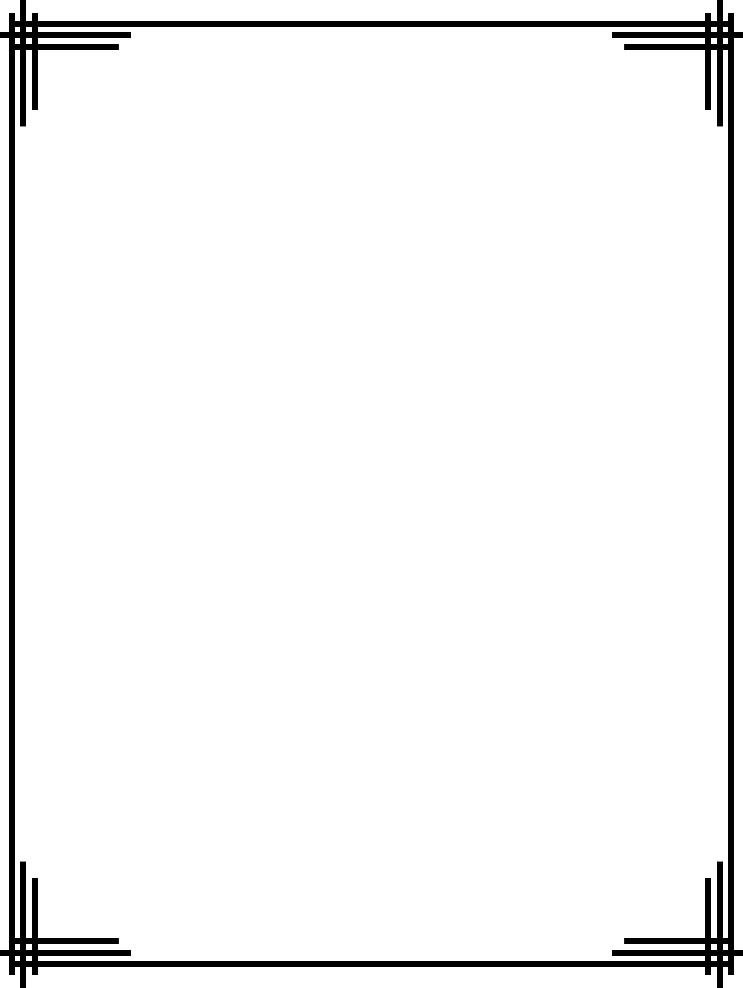 消費税軽減税率対応窓口相談等事業　地域経済の担い手となる小規模事業者に対し、消費税増税並びに消費税軽減税率導入に伴う企業対応策を学ぶことを目的として事業者向けセミナーを開催します。なお、資料を準備しますので受講希望の方は、６月７日（金）までに下記申込書にご記入のうえ商工会まで申し込みください。記開催日時　　令和元年６月２５日（火）　① 14：00～　② 18：00～開催場所　　  ① 小国町商工会館　　　② 南小国町商工会館テーマ　　「消費税増税・軽減税率への対応について」講　　師　　椿税理士事務所　税理士　椿　喜久雄　氏受講料　　無 料申込先　　小国町商工会　Fax：０９６７－４６－３７５８※　このままご記入のうえＦＡＸして下さい。　　又、電話（０９６７－４６－３６２１）でもお受けいたします。セミナー受講申込書事業所名受講者名業種事業所名受講者名業種事業所名　　　　　　　　Tel　　　　　　　　　　　　　　　　　　　　　　　　　　　　Fax　　　　　　　　　　　　　業　　種受講者名参加場所① 小国町商工会館（14：00～） ② 南小国町商工会館（18：00～）